О назначении комиссии по проверкеготовности объектов к работе в ОЗП 2024/2025 годаНа основании Правил подготовки организаций к отопительному сезону, его проведения и завершения, утверждённых постановлением Совета Министров Республики Беларусь от 14 мая 2020 г. № 286, ПРИКАЗЫВАЮ:1. Назначить комиссию по проверке готовности ООО «Всёстройинвест» к работе в осенне-зимний период 2024/2025 года в следующем составе:Председатель комиссии – Начальник ПТО Литвин И.М.;Члены комиссии: Инженер-механик Петров П.П.;                               Инженер-энергетик Сидоров С.С.;                                  представители органа госэнергогазнадзора                                (по согласованию).При необходимости: 2. Предоставить право подписи паспорта готовности потребителя тепловой энергии к работе в ОЗП 2024/2025 года начальнику ПТО Литвину И.М.3. Начальнику ПТО Литвину И.М. обеспечить регистрацию паспорта готовности потребителя тепловой энергии к работе в ОЗП 2024/2025 года в срок до 01.08.2024.4. Контроль за исполнением настоящего приказа возлагаю на себя.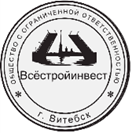 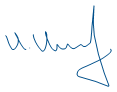 Директор                                                                                     И.И. ИвановОбщество с ограниченной ответственностью«Всёстройинвест» ул. Мира, 34, . Витебсктел: +375 (212) 63 33 32 - приёмнаяфакс: +375 (212) 63 33 33E-mail: vsestroy@mail.ruУНП 133544566Общество с ограниченной ответственностью«Всёстройинвест» ул. Мира, 34, . Витебсктел: +375 (212) 63 33 32 - приёмнаяфакс: +375 (212) 63 33 33E-mail: vsestroy@mail.ruУНП 133544566Общество с ограниченной ответственностью«Всёстройинвест» ул. Мира, 34, . Витебсктел: +375 (212) 63 33 32 - приёмнаяфакс: +375 (212) 63 33 33E-mail: vsestroy@mail.ruУНП 133544566ЗАГАДПРИКАЗ05.07.2024 № 54г. Вiцебскг. Витебск